Disrupting a $1.5 trillion industryDisrupting a $1.5 trillion industry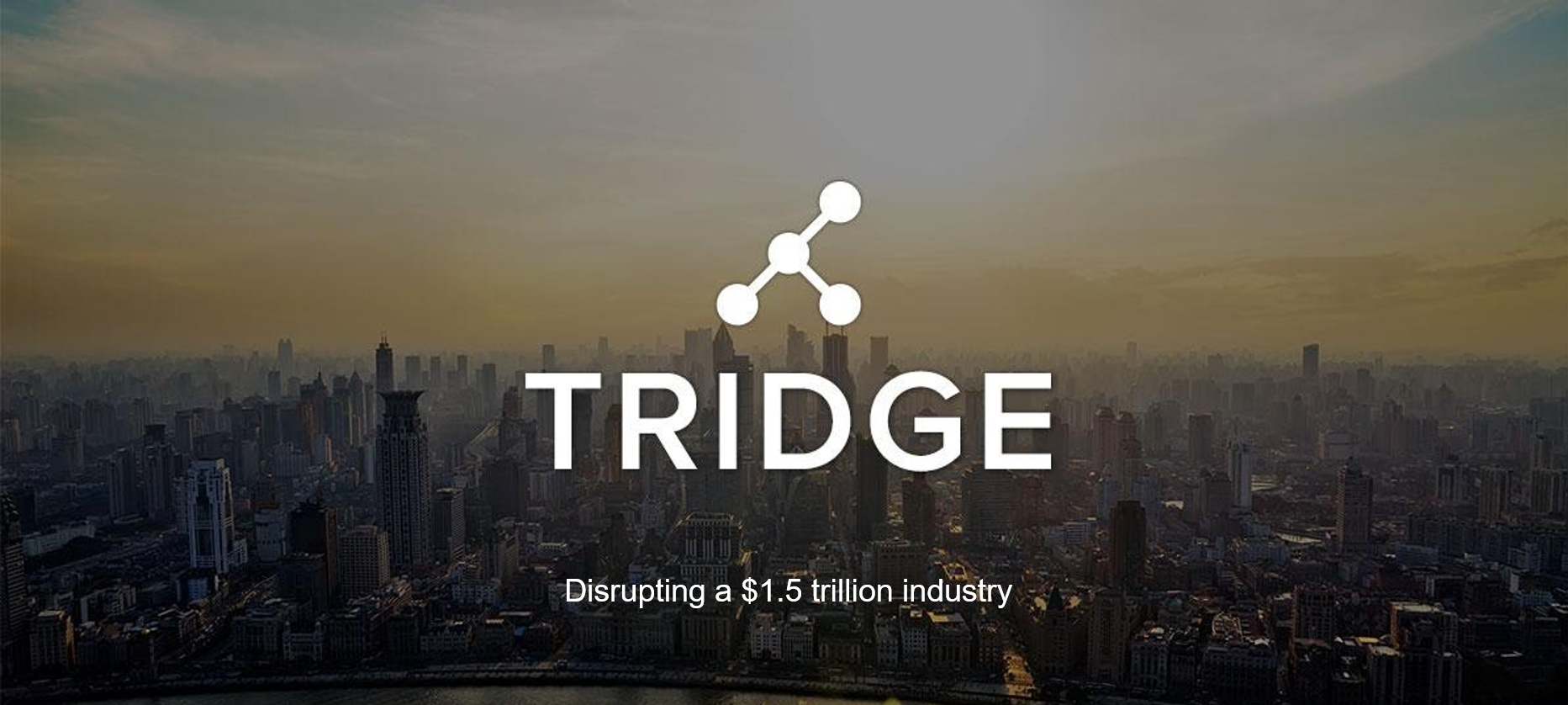 트릿지와 함께 글로벌 무역시장을 혁신하는 비전을 공유할 유능한 인재를 채용하고자 합니다.포지션Lead Software Engineer회사 소개“1.5조 달러 규모의 글로벌 시장에 침투하다!”
“미국 VC가 기대하는 The Next Unicorn”

https://www.tridge.com

트릿지는 글로벌 B2B 무역 시장의 정보 비대칭을 해결하고 거래 상대방을 손쉽게 찾도록 도와주는 가장 빠르게 성장하고 있는 인텔리전스 플랫폼입니다. 2015년 설립 이후 전 세계 150개국 이상의 수입업체/수출업체들이 트릿지를 사용하여 거래 상대방을 발굴하고 있으며, 식품/농산 분야에서 유일무이한 글로벌 인텔리전스를 바탕으로 공격적인 속도로 고객 저변을 넓혀 나가고 있습니다. 이러한 성과와 성장 잠재력을 바탕으로 Softbank Ventures, 포레스트 파트너스, Activant Capital 등의 유수의 국내외 투자사로부터 약 225억원의 투자를 유치하였습니다.

트릿지는 다음과 같은 점에서 함께하는 팀원들에게 무한한 성장 가능성과 특별한 경험을 제공하는 회사입니다.

Unlimited Growth Opportunity
트릿지가 혁신하고자 하는 분야는 약 $1.5조 규모에 달하는 식품 무역시장입니다. Cross-border trading의 특성상 로컬에서 서비스를 만들고 이를 다른 국가로 넓혀 나가는 개념이 아니라 초기 단계부터 전 세계의 사용자들을 대상으로 서비스를 구축해오고 있으며 이에 따른 서비스의 성장가능성은 무한대에 가깝습니다. 트릿지는 국내의 글로벌 향 스타트업 중 북미의 VC가 투자한 소수의 회사 중 하나이자 B2B 분야의 차세대 유니콘 기업으로 성장할 잠재력을 갖춘 회사로 높이 평가받고 있습니다.

Pursuing Truly Global
트릿지의 본사는 서울이지만 달성하고자 하는 비전과 미션, 그리고 일상적인 업무 모두 글로벌 향입니다. 본사에만 8개국 출신의 다양한 외국인 동료들이 함께 일하고 있으며, Global Remote Working 시스템을 갖추고 35개국 이상의 현지인 직원들과 팀을 이루어 일하고 있습니다. 트릿지는 올해 말까지 Global staff를 100명 이상으로 확장하여 성장에 박차를 가할 예정입니다.

Working with Top Talents
그동안 존재 하지 않았던 새로운 서비스를 만들고 Global 스케일로 운영하기 위해 트릿지의 구성원들은 매일매일을 치열하게 고민합니다. 국내외 유수의 대학을 졸업한 (MIT, Stanford, 서울대, Cornell 등) 인재들과 소비재/금융/종합상사 등 다양한 업계의 professional들이 모여 트릿지의 비즈니스 모델을 만들어 나가고 있습니다. 트릿지에서는 회사의 발전을 위한 모두의 의견이 존중받으며 아이디어가 빠르게 실행에 옮겨지는 조직입니다. 뛰어난 동료들로부터 신선한 지적 자극을 받으며 하루하루 새로운 성취감을 느낄 수 있습니다.

A Casual Working Environment
트릿지는 평균 연령이 20대~30대 초반으로 자율 복장과 회식의 최소화 등 자유롭고 수평적인 분위기를 추구하고 있습니다. 또한 스타트업의 특성상 업무를 빨리 습득하고 성과를 보다 빨리 보실 수 있는 기회를 가질 수 있습니다. 저희는 구성원 간의 대화를 굉장히 중요하게 여기기에 서로 피드백을 하며 같이 배우고 성장하길 원하시는 분을 찾고 있습니다.주요 업무We're looking for a lead software engineer to closely collaborate with the CTO to align & execute the next great product innovations. We are looking for a motivated leader who shares Tridge's vision and is committed to seeing Tridge succeed. The lead software engineer is expected to be the go-to person for the CTO to align projects, lead the product team when needed, and work hands-on to execute with excellence the given projects/tasks.

- Strategic alignment: Collaboration with CTO & MFT leadership for defining new initiatives or optimization tasks
- Execution: Product development (frontend, backend, data mining/processing, etc.)
- Leadership: Manage the smooth collaboration/operation of product team for meeting timelines

Tech Stack (Frontend):
- React + Apollo (GraphQL)
- styled-component for modular CSS
- Universal apps w/ SSR
- Angular for internal admin
- React Native for mobile apps

Tech Stack (Backend & Data):
- Python / Django for primary backend, NodeJS for internal system
- In-house GraphQL backend based on Graphene
- Fully-integrated communication features via Twilio & Postmark
- MRJob-based parallel processing (Hadoop)
- nltk, pandas, scikit-learn for data mining
- Custom NodeJS-based crawling framework자격 요건- BS degree or higher in Computer Science or Engineering from an accredited university
- 5+ years of experience professionally developing web apps with very strong knowledge of computer science fundamentals
- Hands-on leader
- Fluent in English (optional, but preferred)
- “Go-getter” personality
급여 수준업계 최고 대우지원 방법채용시까지 e-mail 접수 (recruit@tridge.com) 
제출 서류: 국문 이력서 혹은 영문 이력서를 작성해서 이메일로 접수
진행 절차: 서류 전형 후에 개별적으로 통보 예정 (1차, 2차 인터뷰 예정)